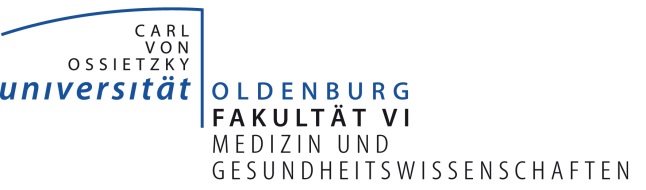 Fakultätsrat der FKVIFakultätsrat der FKVIFakultätsrat der FKVIFakultätsrat der FKVIFakultätsrat der FKVIam xx.xx.20xxam xx.xx.20xxam xx.xx.20xxTOP XDrs. xx/20xxAntragstellerInAntragstellerInFakultät für Medizin und GesundheitswissenschaftenFakultät für Medizin und GesundheitswissenschaftenFakultät für Medizin und GesundheitswissenschaftenBerichterstatterInBerichterstatterInProf. Dr. XXProf. Dr. XXProf. Dr. XXGegenstandGegenstandXXXXXXBeschluss-AntragBeschluss-AntragBegründungBegründungBegründungBegründungBegründungFolgende Gremien haben bereits dazu beschlossen/Stellungnahme von Organisationseinheiten
(hier sind kurz alle bisherigen Beschlüsse/Stellungnahmen aufzuführen)Folgende Gremien haben bereits dazu beschlossen/Stellungnahme von Organisationseinheiten
(hier sind kurz alle bisherigen Beschlüsse/Stellungnahmen aufzuführen)Folgende Gremien haben bereits dazu beschlossen/Stellungnahme von Organisationseinheiten
(hier sind kurz alle bisherigen Beschlüsse/Stellungnahmen aufzuführen)Folgende Gremien haben bereits dazu beschlossen/Stellungnahme von Organisationseinheiten
(hier sind kurz alle bisherigen Beschlüsse/Stellungnahmen aufzuführen)Folgende Gremien haben bereits dazu beschlossen/Stellungnahme von Organisationseinheiten
(hier sind kurz alle bisherigen Beschlüsse/Stellungnahmen aufzuführen)AnlagenAnlagenAnlagenAnlagenAnlagenOldenburg, denxx.xx.20xxxx.xx.20xxxx.xx.20xxxx.xx.20xxProf. Dr. XX(Antragsteller)Prof. Dr. XX(Antragsteller)Prof. Dr. XX(Antragsteller)Prof. Dr. XX(Antragsteller)Prof. Dr. XX(Antragsteller)